B2 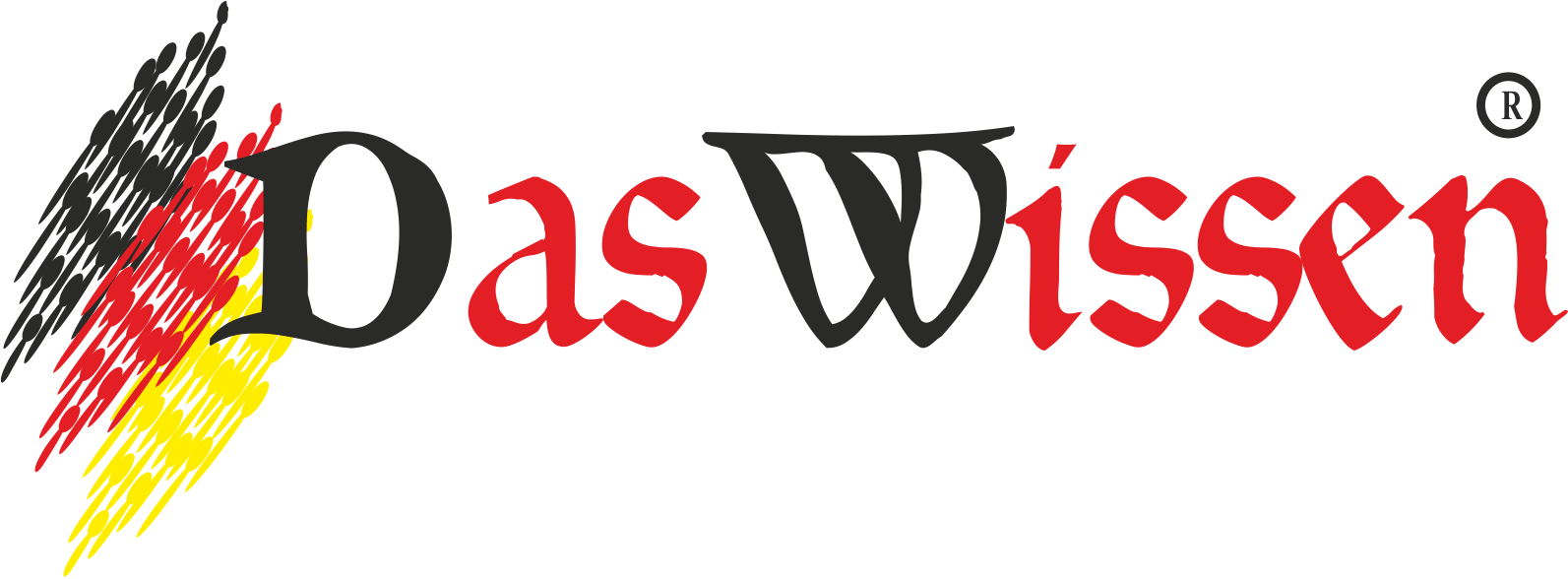 Адрессаты:участники, обладающие знаниями немецкого языка на уровне B1особенно будущие студенты, которые намерены начать или продолжить учебу в высшем учебном заведении Германии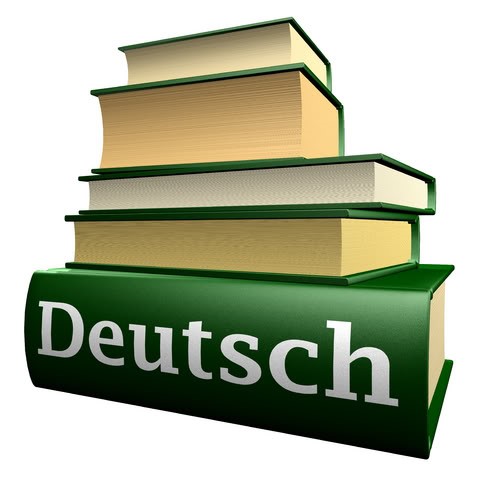 Тематический обзор:широкий спектр научных темГрамматические темы: Futur IIZustandspassivModalverbersatzformenNebensätze (temporal, konsekutiv, modal, konzessiv)Nominalisierung, VerbalisierungPartizipialattributeKonjunktiv IМетоды:развитие различных стратегий (глобальных, селективных, деталированных) для понимания письменных текстов и текстов на слухинтенсивная тренировка изученной лексики в ходе дискуссий и при написании собственных текстов (аргументаций) на пройденные темыиспользование общепризнанных и проверенных на опыте учебных материалов, которые дополняются тестами и образцами экзаменов прошлых летосвоение компетенций и отработка техник, которые оптимально подготавливают будущих студентов на прохождение учебы в высшем учебном заведении Германииобучение различным методам для понимания смысла еще неизвестных словЦели курса: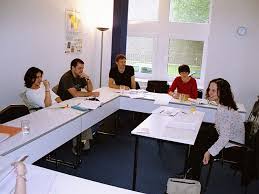 освоение различных стратегий понимания письменных текстов и текстов на слухпонимание текстов среднего уровня сложности дискуссии на различные темынаписание связных текстоввыработка у будущих студентов немецких вузов умения письменно и устно выражать свое мнение по широкому спектру темпонимание сложных научных письменных текстов и текстов на слух с помощью освоенных в процессе занятий стратегий и техникПродолжительность курса:интенсивный курс: 5 акад. часов по 45 минут в день8 недель → 200 академических часов